Domenica 18 novembre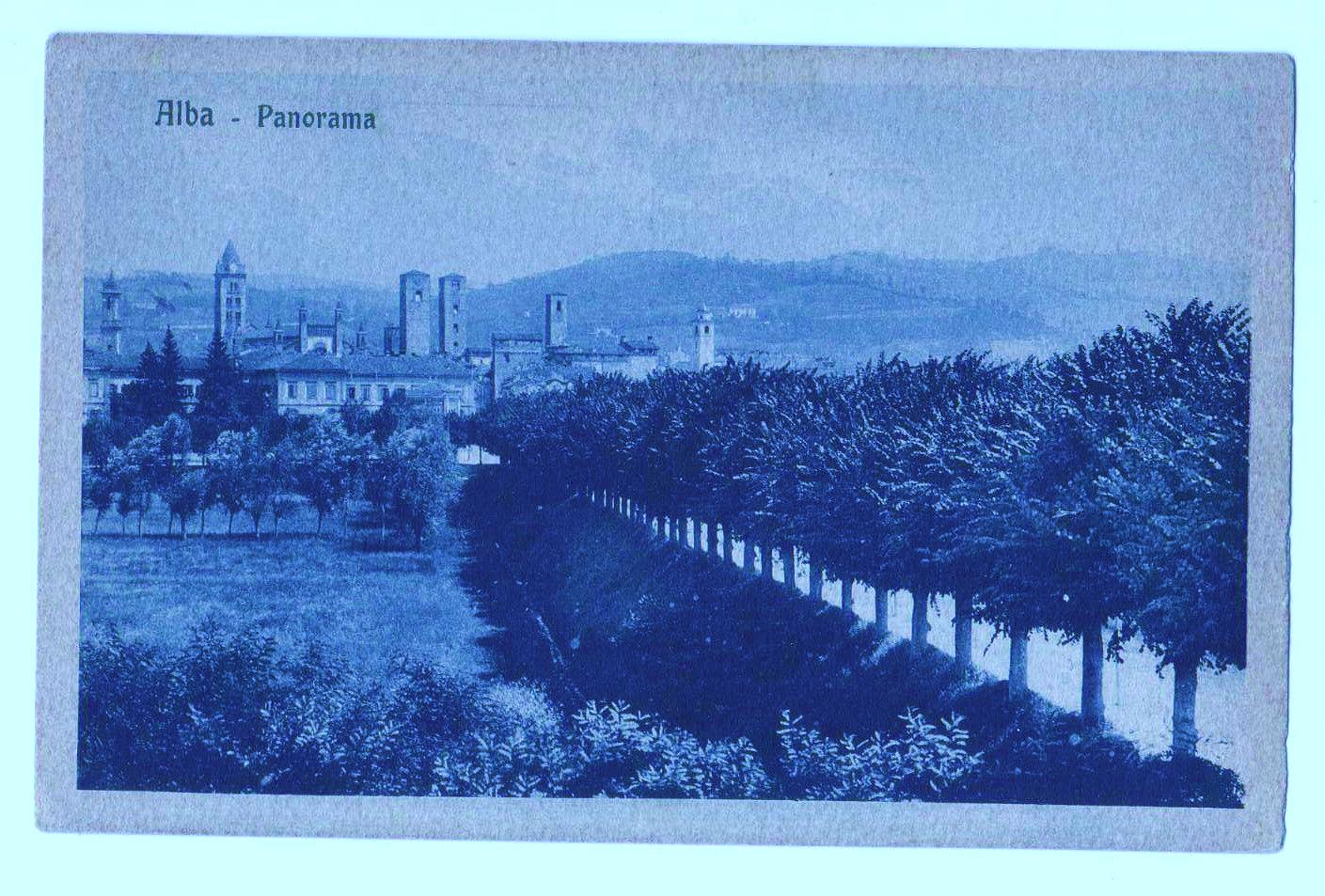 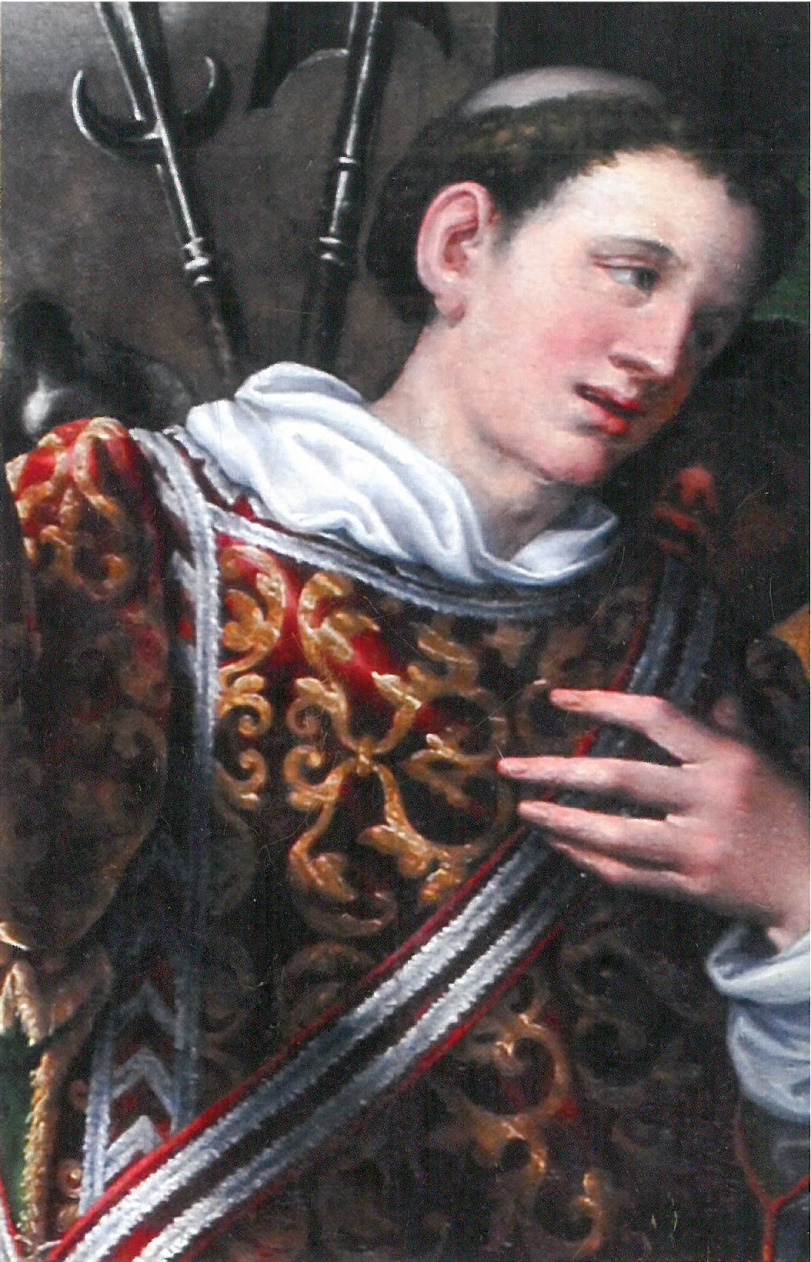 alle ore 16,00 nella Cattedrale di San Lorenzo in Albaper l’imposizione delle mani e la preghiera consacratoria di S.E.Rev.ma Mons. Marco Brunetti         Vescovo di Alba        saranno ordinati           Diaconi 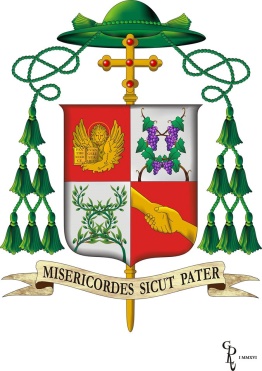        Corrado Bolla                     & 	       Maurizio PennaAl termine della celebrazione seguirà rinfresco nei locali delSeminario Vescovile di Alba